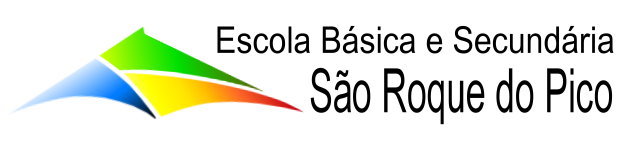 Desafio UHU - Ilustração Collage de um ODS – 2.º EscalãoObjetivo Desenvolvimento Sustentável 2: Acabar com a fome, alcançar a segurança alimentar e melhoria da nutrição e promover a agricultura sustentável.Título do trabalho: “A Pobreza”Como foi feito e que Materiais utilizei:“Foi feito através de desenho e com colagem de materiais reciclados, eu utilizei papel de revista, roupa, algodão, esponja, cordão de sapatos, cápsula de café e barbante.”Significado do meu trabalho:“O meu desenho representa a vida das crianças pobres e a tristeza que elas sentem: Significa que enquanto algumas crianças se divertem, outras têm de pedir esmola para sobreviver.”São Roque do Pico, 23 de maio de 2020Gustavo Areia, 7.ºB